 Przypomnienie Prezesa GUS:                                                                     Szanowni Państwo30 września 2021 r. upływa termin obowiązkowego udziału w Narodowym Spisie Powszechnym Ludności i Mieszkań 2021. Jeżeli jeszcze Państwo się nie spisali należy to zrobić niezwłocznie logując się do formularza spisowego na stronie spis.gov.pl lub dzwoniąc na infolinię pod numer 22 279 99 99.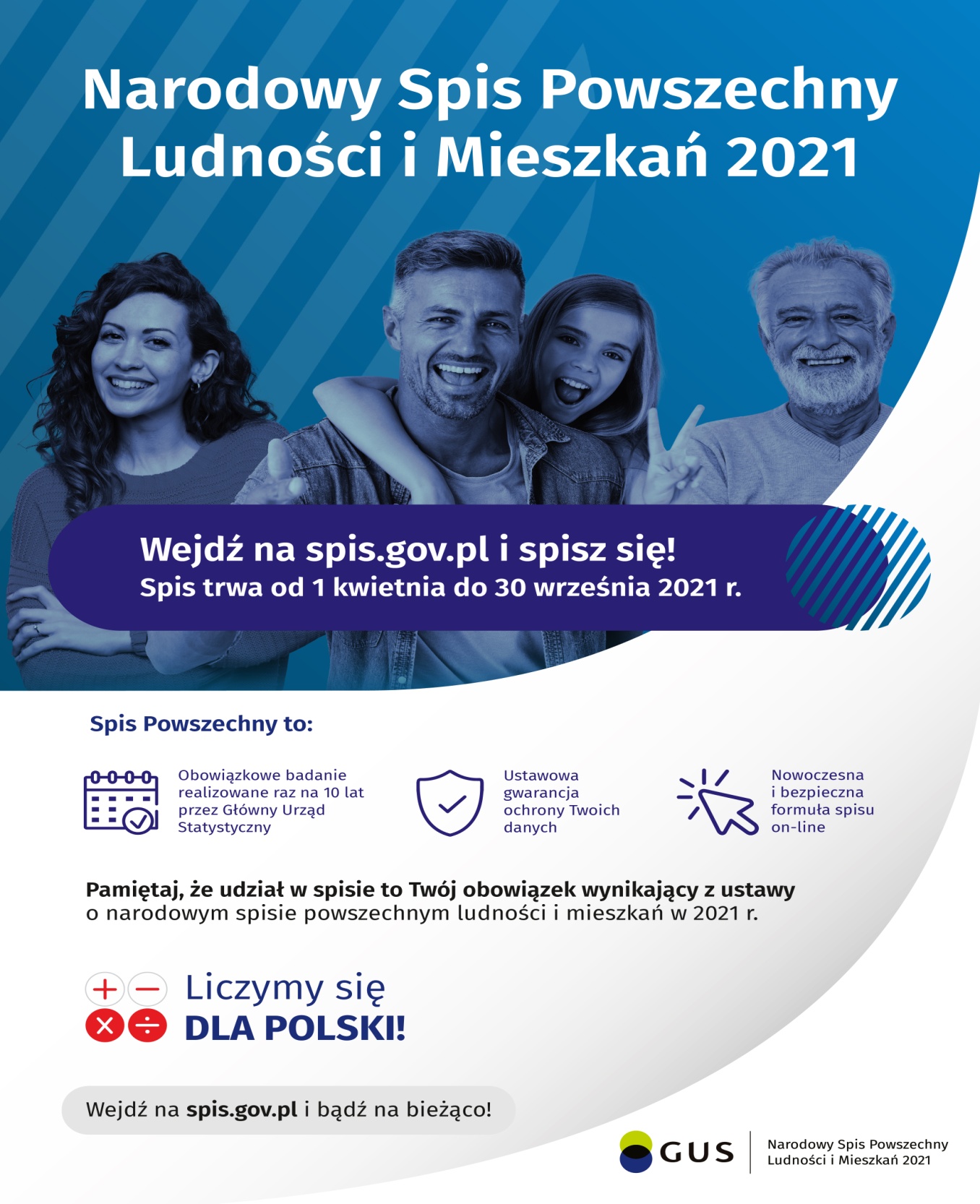 